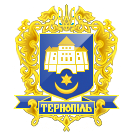 ТЕРНОПІЛЬСЬКА МІСЬКА РАДАПОСТІЙНА КОМІСІЯ З ПИТАНЬ МІСТОБУДУВАННЯПротокол засідання комісії №16від 04.10.2018р.Всього членів комісії: 	(7) Паньків Н.М., Газилишин А.Б., Півторак С.Р., Редьква Н.М., Смакоуз Ю. Г., Штопко Ю. В., Шоломейчук Н.В.Присутні члени комісії: 	(4) Паньків Н.М, Редьква Н. М., Смакоуз Ю. Г.,. Півторак С.Р.Відсутні члени комісії: 	(3) Штопко Ю.В., Шоломейчук Н.В., Газилишин А.Б.Кворум є. Засідання комісії правочинне.На засідання комісії запрошені:Шумада В.В. – секретар ради;Костишин О.В. – завідувач сектору опрацювання та видачі кадастрової інформації управління містобудування, архітектури та кадастру;Кібляр В.Л. –  начальник відділу земельних ресурсів;Бесага В.Й. – начальник управління містобудування, архітектури та кадастру;Чорна Ю.О.– начальник організаційного відділу ради управління організаційно – виконавчої роботи.Присутні з власної ініціативи:Гринда В.П. – депутат міської ради;Серетний Т.І. – депутат міської ради.Головуюча – голова комісії Паньків Н.М.Виступив:	Редьква Н.М., який запропонував включити до порядку денного засідання наступні питання:Про затвердження проектної документації «м. Тернопіль. Розробка-коригування планів червоних ліній магістральних та житлових вулиць міста».Про надання дозволу на складання проекту землеустрою щодо відведення земельної ділянки площею до 1,5га під будівництво та обслуговування багатоквартирного житлового будинку за адресою вул. Героїв Чорнобиля в рамках Програми «Доступне житло» КП фірмі “Тернопільбудінвестзамовник” Тернопільської міської ради.Про затвердження проектів землеустрою щодо відведення земельних ділянок за адресою вул.О.Довженка (гр.Озимків П.Я. та інші).Про надання дозволу на складання проекту землеустрою щодо відведення земельної ділянки площею до 1,2 га під розташування парковки для автомобільного транспорту за адресою вул.Бережанська в оренду терміном	на десять років, право на оренду якої набуватиметься на аукціоні.Про внесення змін та доповнень до рішення міської ради від 23.11.2012р. №6/26/102 «Про надання Тернопільському комунальному методичному центру науково-освітніх інновацій та моніторингу дозволу на розроблення проекту землеустрою щодо відведення земельної ділянки площею до 0,1897га для обслуговування нежитлових приміщень за адресою бульвар Тараса Шевченка,1».Про надання дозволу на укладання договору земельного сервітуту площею 0,4800га за адресою вул. Текстильна гр. Ксьонжику М.Р.Про затвердження проекту землеустрою щодо відведення земельної ділянки по зміні цільового призначення площею 0,2000га для будівництва багатоквартирного житлового будинку за адресою вул.О.Довженка ПМП «Люкс».Про надання дозволу на розроблення проекту землеустрою щодо відведення земельної ділянки площею до 0,0040га за адресою вул.Лисенка, 9б гр.Олійнику Д.Д.Про надання дозволу на розроблення проекту землеустрою щодо відведення земельної ділянки площею до 0,0035га за адресою вул.Лисенка, 9б гр.Спасів Н.Я.Про надання дозволу на розроблення проекту землеустрою щодо відведення земельної ділянки площею до 0,0047га за адресою вул.Лисенка, 9б гр.Миська В.Р.Про затвердження технічної документацію із землеустрою щодо встановлення меж земельної ділянки в натурі (на місцевості) площею 0,3600га за адресою вул. С.Будного,1 гр. Гудимі П.Р.Про надання дозволу на розроблення проекту землеустрою щодо відведення земельної ділянки площею до 0,0310га за адресою вул.М.Шашкевича гр.Жилі Г.Я.Про затвердження проекту землеустрою щодо відведення земельної ділянки площею 0,9500га за адресою вул. Смакули,5 об’єднанню співвласників багатоквартирного будинку «Флорія-Т».Результати голосування за затвердження порядку денного засідання: За - 4, проти-0, утримались-0. Рішення прийнято.Вирішили:	Затвердити порядок денний засідання комісії.Порядок денний:Слухали:	Про затвердження проектної документації «м. Тернопіль. Розробка-коригування планів червоних ліній магістральних та житлових вулиць міста».Доповідав:	Бесага В.Й.Результати голосування за проект рішення: За - 4, проти-0, утримались-0. Рішення прийнято.Вирішили:	Рішення комісії №1 додається.Слухали:	Про надання дозволу на складання проекту землеустрою щодо відведення земельної ділянки площею до 1,5га під будівництво та обслуговування багатоквартирного житлового будинку за адресою вул. Героїв Чорнобиля в рамках Програми «Доступне житло» КП фірмі “Тернопільбудінвестзамовник” Тернопільської міської радиДоповідав:	Кібляр В.Л.Результати голосування за проект рішення: За - 4, проти-0, утримались-0. Рішення прийнято.Вирішили:	Рішення комісії №2 додається.Слухали:	Про затвердження проектів землеустрою щодо відведення земельних ділянок за адресою вул.О.Довженка (гр.Озимків П.Я. та інші)Доповідав:	Кібляр В.Л.Результати голосування за проект рішення: За - 3, проти-0, утримались-0 (Редьква Н.М. не брав участі в голосуванні.). Рішення не прийнято.Вирішили:	Рішення комісії №3 додається.Слухали:	Про надання дозволу на складання проекту землеустрою щодо відведення земельної ділянки площею до 1,2 га під розташування парковки для автомобільного транспорту за адресою вул.Бережанська в оренду терміном	на десять років, право на оренду якої набуватиметься на аукціоніДоповідав:	Кібляр В.Л.Результати голосування за проект рішення: За - 4, проти-0, утримались-0. Рішення прийнято.Вирішили:	Рішення комісії №4 додається.Слухали:	Про внесення змін та доповнень до рішення міської ради від 23.11.2012р. №6/26/102 «Про надання Тернопільському комунальному методичному центру науково-освітніх інновацій та моніторингу дозволу на розроблення проекту землеустрою щодо відведення земельної ділянки площею до 0,1897га для обслуговування нежитлових приміщень за адресою бульвар Тараса Шевченка,1»Доповідав:	Кібляр В.Л.Результати голосування за проект рішення: За - 4, проти-0, утримались-0. Рішення прийнято.Вирішили:	Рішення комісії №5 додається.Слухали:	Про надання дозволу на укладання договору земельного сервітуту площею 0,4800га за адресою вул. Текстильна гр. Ксьонжику М.Р.Доповідав:	Кібляр В.Л.Результати голосування за проект рішення: За - 4, проти-0, утримались-0. Рішення прийнято.Вирішили:	Рішення комісії №6 додається.Слухали:	Про затвердження проекту землеустрою щодо відведення земельної ділянки по зміні цільового призначення площею 0,2000га для будівництва багатоквартирного житлового будинку за адресою вул.О.Довженка ПМП «Люкс»Доповідав:	Кібляр В.Л.Результати голосування за проект рішення: За - 3, проти-0, утримались-0 (Редьква Н.М. не брав участі в голосуванні.). Рішення не прийнято.Вирішили:	Рішення комісії №7 додається.Слухали:	Про надання дозволу на розроблення проекту землеустрою щодо відведення земельної ділянки площею до 0,0040га за адресою вул.Лисенка, 9б гр.Олійнику Д.Д.Доповідав:	Кібляр В.Л.Результати голосування за проект рішення: За - 4, проти-0, утримались-0. Рішення прийнято.Вирішили:	Рішення комісії №8 додається.Слухали:	Про надання дозволу на розроблення проекту землеустрою щодо відведення земельної ділянки площею до 0,0035га за адресою вул.Лисенка, 9б гр.Спасів Н.Я.Доповідав:	Кібляр В.Л.Результати голосування за проект рішення: За - 4, проти-0, утримались-0. Рішення прийнято.Вирішили:	Рішення комісії №9 додається.Слухали:	Про надання дозволу на розроблення проекту землеустрою щодо відведення земельної ділянки площею до 0,0047га за адресою вул.Лисенка, 9б гр.Миська В.Р.Доповідав:	Кібляр В.Л.Результати голосування за проект рішення: За - 4, проти-0, утримались-0. Рішення прийнято.Вирішили:	Рішення комісії №10 додається.Слухали:	Про затвердження технічної документацію із землеустрою щодо встановлення меж земельної ділянки в натурі (на місцевості) площею 0,3600га за адресою вул. С.Будного,1 гр. Гудимі П.Р.Доповідав:	Кібляр В.Л.Результати голосування за проект рішення: За - 0, проти-0, утримались-4. Рішення не прийнято.Вирішили:	Рішення комісії №11 додається.Слухали:	Про надання дозволу на розроблення проекту землеустрою щодо відведення земельної ділянки площею до 0,0310га за адресою вул.М.Шашкевича гр.Жилі Г.Я.Доповідав:	Кібляр В.Л.Результати голосування за проект рішення: За - 0, проти-0, утримались-4. Рішення не прийнято.Вирішили:	Рішення комісії №12 додається.Слухали:	Про затвердження проекту землеустрою щодо відведення земельної ділянки площею 0,9500га за адресою вул. Смакули,5 об’єднанню співвласників багатоквартирного будинку «Флорія-Т»Доповідав:	Кібляр В.Л.Результати голосування за проект рішення: За - 4, проти-0, утримались-0. Рішення прийнято.Вирішили:	Рішення комісії №13 додається.		Голова комісії			Н.М. ПаньківСекретар комісії			С.Р. Півторак№п/пНазва проекту рішення1Про затвердження проектної документації «м. Тернопіль. Розробка-коригування планів червоних ліній магістральних та житлових вулиць міста».2Про надання дозволу на складання проекту землеустрою щодо відведення земельної ділянки площею до 1,5га під будівництво та обслуговування багатоквартирного житлового будинку за адресою вул. Героїв Чорнобиля в рамках Програми «Доступне житло» КП фірмі “Тернопільбудінвестзамовник” Тернопільської міської ради3Про затвердження проектів землеустрою щодо відведення земельних ділянок за адресою вул.О.Довженка (гр.Озимків П.Я. та інші)4Про надання дозволу на складання проекту землеустрою щодо відведення земельної ділянки площею до 1,2 га під розташування парковки для автомобільного транспорту за адресою вул.Бережанська в оренду терміном	на десять років, право на оренду якої набуватиметься на аукціоні5Про внесення змін та доповнень до рішення міської ради від 23.11.2012р. №6/26/102 «Про надання Тернопільському комунальному методичному центру науково-освітніх інновацій та моніторингу дозволу на розроблення проекту землеустрою щодо відведення земельної ділянки площею до 0,1897га для обслуговування нежитлових приміщень за адресою бульвар Тараса Шевченка,1»6Про надання дозволу на укладання договору земельного сервітуту площею 0,4800га за адресою вул. Текстильна гр. Ксьонжику М.Р.7Про затвердження проекту землеустрою щодо відведення земельної ділянки по зміні цільового призначення площею 0,2000га для будівництва багатоквартирного житлового будинку за адресою вул.О.Довженка ПМП «Люкс»8Про надання дозволу на розроблення проекту землеустрою щодо відведення земельної ділянки площею до 0,0040га за адресою вул.Лисенка, 9б гр.Олійнику Д.Д.9Про надання дозволу на розроблення проекту землеустрою щодо відведення земельної ділянки площею до 0,0035га за адресою вул.Лисенка, 9б гр.Спасів Н.Я.10Про надання дозволу на розроблення проекту землеустрою щодо відведення земельної ділянки площею до 0,0047га за адресою вул.Лисенка, 9б гр.Миська В.Р.11Про затвердження технічної документацію із землеустрою щодо встановлення меж земельної ділянки в натурі (на місцевості) площею 0,3600га за адресою вул. С.Будного,1 гр. Гудимі П.Р.12Про надання дозволу на розроблення проекту землеустрою щодо відведення земельної ділянки площею до 0,0310га за адресою вул.М.Шашкевича гр.Жилі Г.Я.13Про затвердження проекту землеустрою щодо відведення земельної ділянки площею 0,9500га за адресою вул. Смакули,5 об’єднанню співвласників багатоквартирного будинку «Флорія-Т»